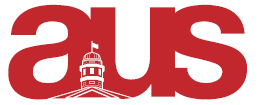 Report of AHCSSA, AUS Council November 1, 2016In Review – Past Projects: We had out graduate info session last week. The turn out was strong, however we had only one Communications student showed up. Our goal for future events is to advertise to more COMS classes.We had our screening of the film I’m Not There, however technical difficulties made the film difficult to screen. Current Projects: We have found a student to act as the photographer for our LinkedIn headshots event.  Upcoming Initiatives: We are trying to encourage more COMS students to submit to Canvas Journal. Our COMS reps have been making announcements in classes throughout the week. Respectfully Submitted,Josephine SpallaAHCSSA VP External 